Noen forslag til ting en kan lage/bygge hjemme: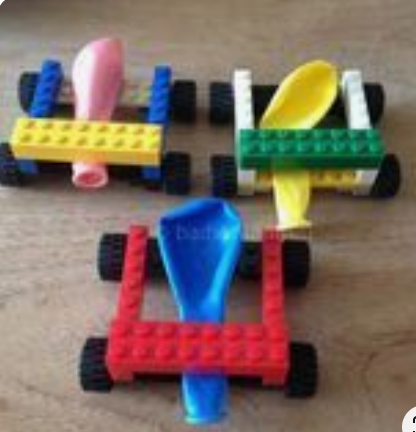 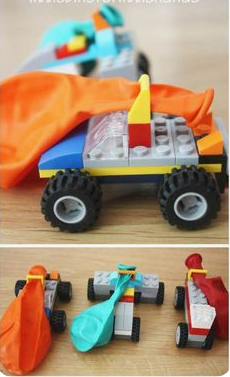 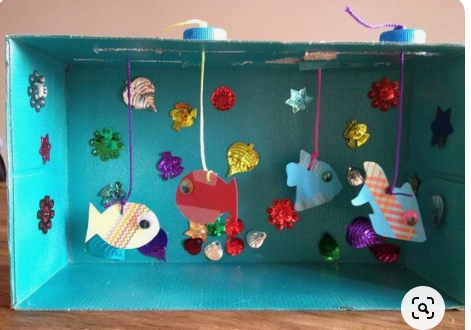 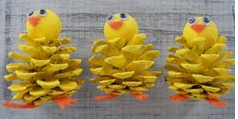 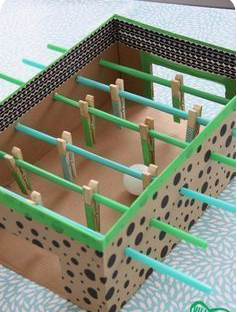 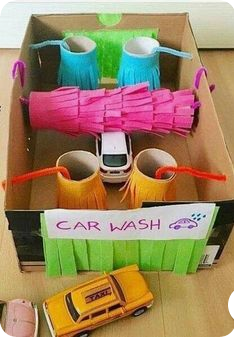 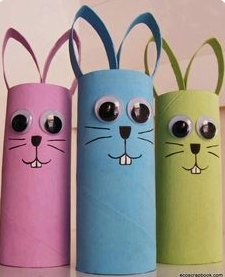 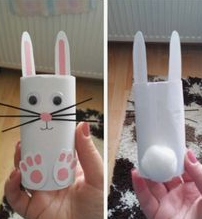 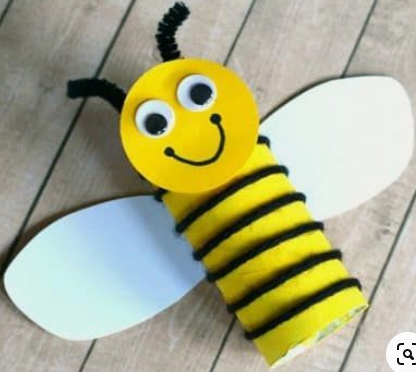 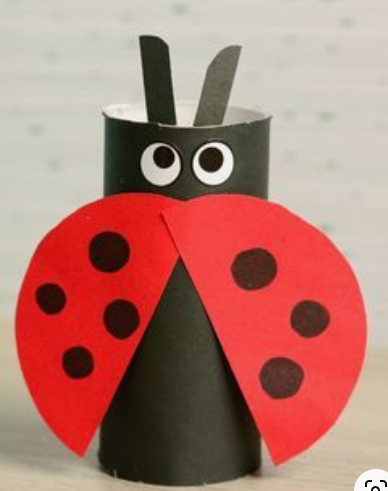 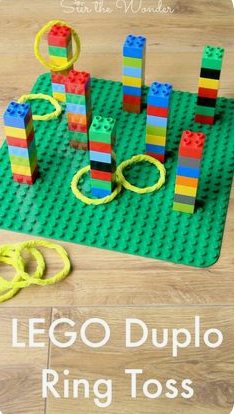 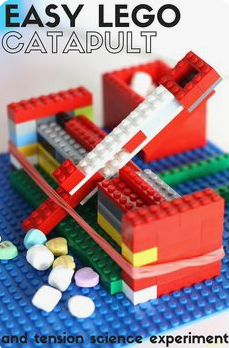 